Szanowni Państwo,w nawiązaniu do pisma z dnia 1 września 2021 r. (nr sprawy ES-NR-III.052.3.2.2021.MW) informującego 
o uruchomieniu naboru wniosków do projektu „Mazowiecki program stypendialny dla uczniów szczególnie uzdolnionych – najlepsza inwestycja w człowieka” na rok szkolny 2021/2022, przesyłam w załączeniu Regulamin przyznawania 
i przekazywania stypendiów w roku szkolnym 2021/2022.Dokument ten zawiera szczegółowe informacje dotyczące warunków aplikowania o przyznanie stypendium.Mariusz Młynarczyk					Zastępca Dyrektora Departamentu Edukacji Publicznej i Sportu				Urzędu Marszałkowskiego Województwa Mazowieckiego w Warszawie					/- podpisano kwalifikowanym podpisem elektronicznym/Sprawę prowadzi:Krzysztof Kozikowskinr tel. 22 59 79 423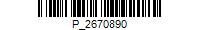 ES-NR-III.052.3.2.2021.MWWarszawa, 2 września 2021 r.                                                                                                                                                   